Temat dnia: W marcu jak w garncu – praca plastyczna.Jaka pogodę wskazują niżej przedstawione symbole pogody?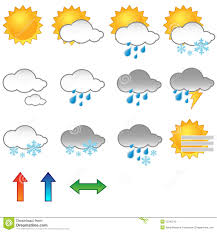 Jaka jest dziś pogoda za oknem? Jaki symbol odpowiada tej pogodzie?Zachęcam do wykonania pracy plastycznej obrazującej treść wiersza .                                         Wymieszał marzec pogodę w garze,Ja wam tu wszystkim zaraz pokażę,Włożę troszeczkę deszczu, słoneczka promieni,Domieszam wiatru ciepłego,Smutno by w marcu było bez niegoŚniegu i burzy jeszcze troszkę dodam,Będzie prawdziwa marcowa pogoda.		B.FormaPytania do wiersza:O jakim miesiącu była mowa w wierszu?Jaka pogoda jest w marcu? Co to jest pogoda?Jaką pogodę najbardziej lubisz i dlaczego?Czy ważne jest to, aby wiedzieć wcześniej o prognozie pogody?Komu potrzebne są takie wiadomości i gdzie można je usłyszeć?„ Marcowy garnek” zabawa słownaRodzic rozpoczyna zabawę słowami : marzec do garnka wkłada : deszcz  Dziecko powtarza słowo rodzica i dodaje swoje np. : marzec wkłada do garnka deszcz i śniegMożna wymieniać słowa związane z pogodą ale nie tylko , mogą być nazwy pierwszych kwiatów itp.Przykłady prac plastycznych  jakie dziecko może samodzielnie wykonać w domu.                                                                                                                            Udanej pracy plastycznej!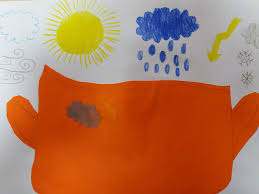 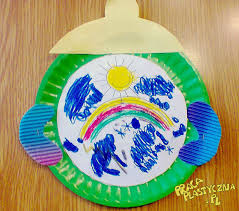 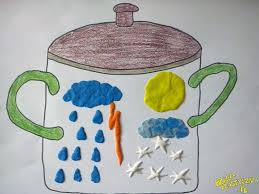 